Personal Profile:-Date of Birth: 26th APRIL  1991Gender               : MaleNationality        : IndianMarital Status   : SingleCURRICULUM  VITAECAREER OBJECTIVELooking for an opportunity in your esteemed organization where I can apply my knowledge and skills towards the profitable growth of the organization and enrich myself with qualitative experience.PERSONAL & PROFESSIONAL PROFILE One year working experience in Accounts. Good presentation skill. Strong in accounting records. Ability to handle accounting process and administration. Ability to define problems, collect data, audit records, handling cash         transactions. Dealing effectively with multicultural environment. Proactive, intrinsic motivated & ability to work under pressure. Knowledge of various computer accounting packages.ACADEMIC PROFILESecured Masters Degree in Commerce from University of Madurai Kamaraj, in 2013.Pursuing CMA-inter (ICWAI) (Group 2 Completed) from Cochin chapter.Secured B.com Degree With Computer Application from University of Calicut, in 2011.COMPUTER PROFICIENCYProgramming Techniques (Visual Basic) and Computing, Accounting & Finance, Professional & Manual Accounting Practice, Tally 9.0, Business Management & Personality Development, from  ICWAI Cochin Chapter.Microsoft word, Microsoft Excel, Power point and Windows.Tally ERP 9 and QuickBooks From Institute of Professional Accountant.Diploma in Computerized Professional Accounting ( DCPA), Govt. Kerala India.Microsoft Excel 2010 From Certificate of Account, Audit and Management, Kerala India.StrengthsThe burning desire for Self Improvement.A good team player and positive attitudeEvergreen quest for the great knowledge which fires up innovations.Ability to strike a friendly chord with any kind of personality and versatility.Location: DubaiPROFESSIONAL EXPERIENCEWorked as a Junior Accountant in Ayurjiva Ayurvedic Treatment & Research Centre India Pvt. Ltd.May 2013 to May 2014Vouching Purchase & SalesMaking cash/Bank dealing and reconciliationAssisting to Senior Accountant for every accounting activityCompile and analyze financial information to prepare entries to accounts, such as general ledger accounts, and document business transactions. Keeping of all Office Administration works.Prepare and review expense, payroll entries, invoices, and other accounting documents.Preparing Final accountsHandled Data EntryMaintain exclusive track on staff attendance/Leave Schedule Etc.Handles purchase & sales reportHandles monthly schedulesACTIVITIES AND INTERESTSInternet: Net browsing, getting updates from various sites of news, professional entertainment etc..Curricular: Drawing, Painting, Photo Editing etc..LINGUISTIC ABILITIESLanguages: English, Malayalam & Hindi 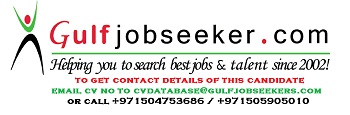 Gulfjobseeker.com CV No: 1506924